El Instituto de Cultura Puertorriqueña tiene la misión de establecer e implantar la política pública relacionada con la conservación, promoción, enriquecimiento y divulgación de las artes, las humanidades y los valores culturales del pueblo de Puerto Rico para un amplio y profundo conocimiento y aprecio de los mismosDirectorio de ICPAlgunos de los servicios ofrecidos por la agencia son los siguientes:Conservar, promover, enriquecer y divulgar los valores culturales del pueblo de Puerto Rico y lograr el más amplio y profundo conocimiento y aprecio de los mismos.Fomenta las artes, las artes plásticas, las artes populares, la arqueología, los museos y los parques, los monumentos y las zonas históricas, la música, las publicaciones y las grabaciones, el teatro y la danza, el Archivo General y la Biblioteca General; Promoción cultural por toda la Isla, a través de los Centros Culturales, organizaciones autónomas en los pueblos.Esta Agencia agrupa:Escuela de Artes Plásticas (EAP) – AGENCIA NO INTEGRADALa Escuela de Artes Plásticas (EAP) se empeña en lograr la formación plena de artistas profesionales y maestros de arte, mediante el desarrollo de la creatividad y la enseñanza de técnicas artísticas. Ofrece estudios conducentes al grado de Bachillerato en Artes Plásticas con especialidad en pintura, escultura, artes gráficas, educación del arte e imagen y diseño, al igual que un programa de estudios libres.Página Web ICP - http://www.icp.gobierno.pr/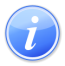 Descripción del Servicio 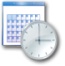 Lugar y Horario de Servicio 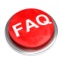 Preguntas Frecuentes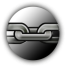 Enlaces Relacionados